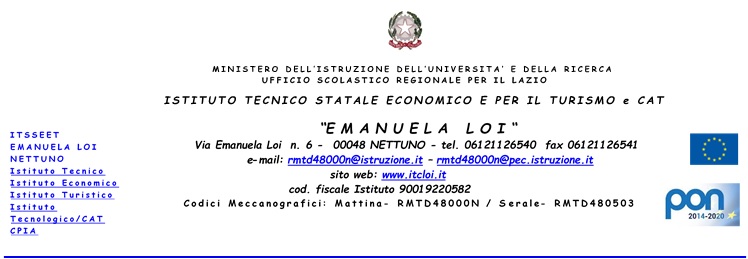 PIANO ANNUALE DELLE ATTIVITA’ANNO SCOLASTICO 2019– 2020Ai docentiAl D.S.G.A.Al personale ATA                PIANO ANNUALE DELLE ATTIVITA’ 2019/2020        N.B.:Il piano annuale delle attività è suscettibile di variazioni, le quali saranno preventivamente e tempestivamente comunicateSettembreLunedì 2Collegio docenti (2 ore)Mart 3-Mart 10Esami sospensione di giudizio, di idoneità, integrativi e scrutiniMercoledì 11Riunione di dipartimento (2 ore)Giovedì 12Collegio Docenti (2ore)Lunedì 16 Inizio delle lezioniOttobreMartedì 1Collegio Docenti (2 ore)Giovedì 10Riunione dipartimenti – elaborazione risultati test di ingresso e predisposizione programmazione obiettivi minimi in termini di competenze (1ora)Lunedi 14- Martedi 22Consigli di classe Data da definireGLI di IstitutoData da definireGLH istitutoData da definireRinnovo OO.CC.Martedi 29Collegio docenti – Approvazione PTOF (2 ore)Novembre Data da definireCorso sicurezza 4+8 ore Lun 4 – gio 7GLh operativi Lunedì 18– Martedì 26 Consigli di classeDicembreMercoledì 11Ricevimento genitori per: Italiano-Storia- Inglese-Francese-Spagnolo-Tedesco-Storia dell’arte–Geografia-Ed.Fisica-Religione (3 ore)Giovedì   12Ricevimento genitori per: Diritto-Ec.az.le-Matematica- Informatica-Scienze Int. Chimica,Biologia e Fisica-Sostegno (3 ore)sab. 21 – lun 6 gennaio.Vacanze natalizie rientro il 7/01/2020GennaioMercoledì 15Dipartimento per assi – elaborazione attività laboratori didattici formativi (2ore)Sabato 24Conclusione I quadrimestreLunedì 27– Mercoledì 5 Scrutini I quadrimestreLun.27/01– ven7/02  Attivazione laboratori didattici formativi  – recupero carenze I quadrimestre – gruppi di livello per il biennio (Italiano, matematica e inglese) FebbraioLunedi 10Collegio docenti (2ore)Martedì 18Riunione dipartimenti -  predisposizione prove intermedie comuni (2ore)Mart 25Ricevimento genitori per: Diritto-Ec.az.le-Matematica- Informatica-Scienze Int. Chimica,Biologia e Fisica-Sostegno (3 ore)Merc 26Ricevimento genitori per: Italiano-Storia- Inglese-Francese-Spagnolo-Tedesco-Storia dell’arte–Geografia-Ed.Fisica-Religione (3 ore)Lun24 – ven28Prove intermedieMarzoData da definire Prove Invalsi classi VLunedi 9- Martedì 17Consigli di classeAprile Gio 9 – mart 14Vacanze pasqualiLun 27Dipartimento adozione libri di testoMartedì 28Ricevimento genitori per: Diritto-Ec.az.le-Matematica- Informatica-Scienze Int. Chimica,Biologia e Fisica- Religione (3 ore)Mercoledì 29Ricevimento genitori per: Italiano-Storia- Sostegno -Inglese-Francese-Spagnolo-Tedesco-Storia dell’arte-Geografia-Ed.Fisica(3 ore) Merc 29Dipartimenti – adozione libri di testo (2 ore)Maggio Data da definire– GLI d’IstitutoLunedì 4 – Lunedì  12Consigli di classe-Adozione libri di testo Giovedì 14Collegio docenti – Ratifica adozione libri di testo (2 ore)Venerdì 15Pubblicazione Documento del consiglio di classeData da definireProve INVALSIGiugnoLunedì 8Termine lezioniLunedì 8 a venerdì 12 Scrutini finaliVenerdi. 12Collegio docenti  ore 15:30 – 17:30